SUPREME COURT OF CANADABetween:Devante George-NurseAppellantandHer Majesty The QueenRespondent- and -Criminal Lawyers’ AssociationIntervenerCoram: Abella, Moldaver, Karakatsanis, Côté and Rowe JJ.R. v. George-Nurse, 2019 SCC 12, [2019] 1 S.C.R. 570 Devante George-Nurse	Appellantv.Her Majesty The Queen	RespondentandCriminal Lawyers’ Association	IntervenerIndexed as: R. v. George-Nurse 2019 SCC 12File No.: 38217.2019: February 15.Present: Abella, Moldaver, Karakatsanis, Côté and Rowe JJ.on appeal from the court of appeal for ontario	Criminal law — Appeals — Unreasonable verdict — Circumstantial evidence — Accused not testifying at trial and convicted by jury — Evidence at trial establishing strong case to answer — Court of Appeal entitled to consider accused’s silence in assessing reasonableness of verdicts as indicative of absence of exculpatory explanation or innocent inference — Trial judge’s instructions to jury clear that accused’s silence could not be used against him — Convictions upheld. Cases Cited	Referred to: R. v. Noble, [1997] 1 S.C.R. 874.	APPEAL from a judgment of the Ontario Court of Appeal (MacPherson, Hourigan and Miller JJ.A.), 2018 ONCA 515, 362 C.C.C. (3d) 76, 47 C.R. (7th) 175, [2018] O.J. No. 3013 (QL), 2018 CarswellOnt 8833 (WL Can.), affirming the convictions of the accused for intentionally discharging a firearm while being reckless as to the life or safety of another person and occupying a motor vehicle while knowing there was a firearm in the vehicle. Appeal dismissed.	Brian Snell, for the appellant.	Leslie Paine, for the respondent.	Michael Dineen, for the intervener.	The judgment of the Court was delivered orally by[1] 	Moldaver J. — We agree with the majority of the Court of Appeal that the circumstantial evidence presented against the appellant established a strong case to answer. In the words of the majority, which we accept, this was the “paradigm of a case to meet, far removed from ‘no case to answer’”: para. 34.[2] 	That being so, it was open to the court on appeal to consider the appellant’s silence in assessing and ultimately rejecting his unreasonable verdict argument: see R. v. Noble, [1997] 1 S.C.R. 874, at para. 103. [3] 	In so concluding, we note that the trial judge made it clear to the jury, on numerous occasions, that it could not consider the appellant’s failure to testify as a makeweight for the Crown’s case. In this regard, we do not endorse paras. 32 and 36 of the majority’s reasons, to the extent they may be taken as suggesting otherwise. [4] 	In the result, we would dismiss the appeal.	Judgment accordingly.	Solicitor for the appellant: Brian Snell, Toronto.	Solicitor for the respondent: Attorney General of Ontario, Toronto.	Solicitor for the intervener: Michael Dineen, Toronto. Citation: R. v. George-Nurse, 2019 SCC 12, [2019] 1 S.C.R. 570Appeal Heard: February 15, 2019Judgment Rendered: February 15, 2019Docket: 38217Reasons for Judgment:(paras. 1 to 4)Moldaver J. (Abella, Karakatsanis, Côté, and Rowe JJ. concurring)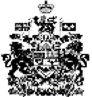 